进贤县发展和改革委员会行政执法流程图（行政许可）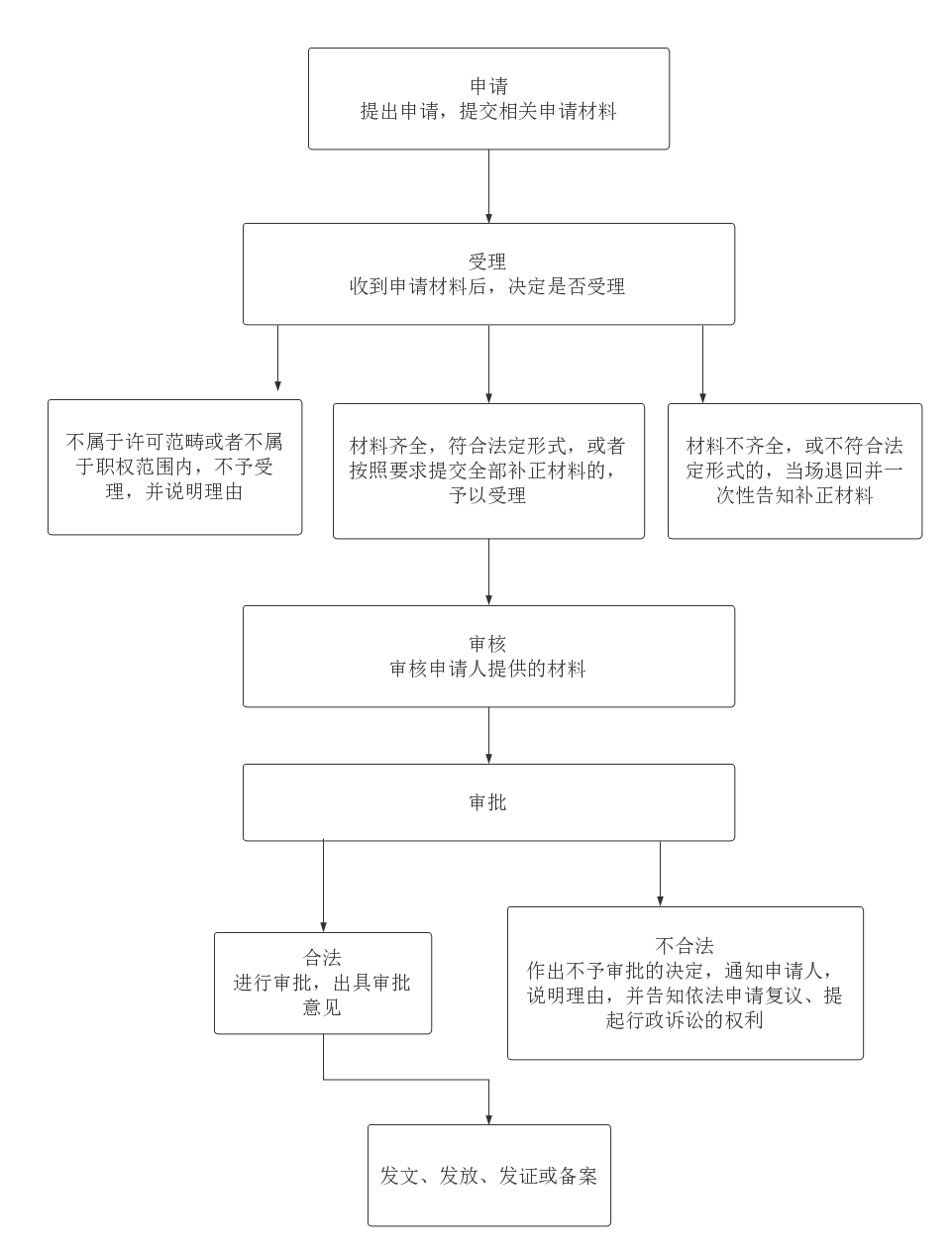 